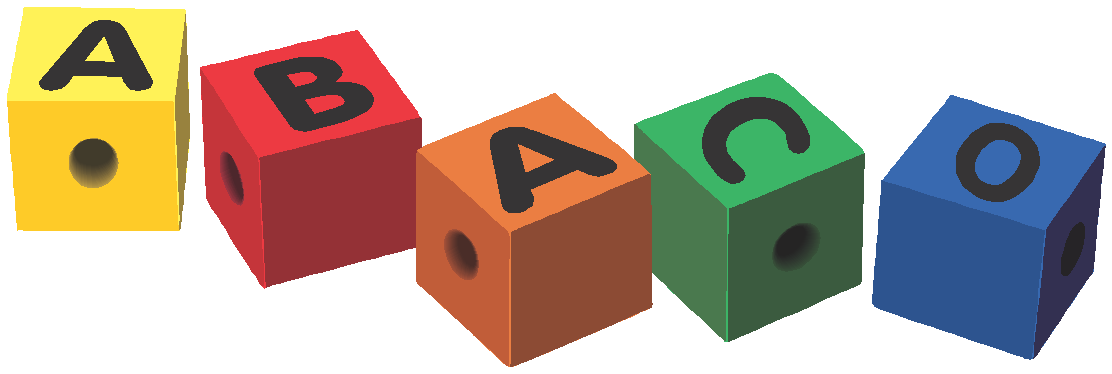 Asilo Nido, Scuola dell’Infanzia e extrascolasticoVia delle Aie,1 e 5 6900 Lugano         Tel. 091 971 18 88 /091 970 23 10 / 079 559 31 92abacoasilonido@bluewin.chREGOLAMENTO SCUOLA DELL’INFANZIA1.AMMISSIONE, ISCRIZIONE E DISDETTA Possono essere accolti i bambini dai 3 ai 6 anni.Ai fini dell’ammissione la famiglia deve essere disponibile a svolgere un periodo di ambientamento per il tempo necessario al suo bambino La famiglia deve prendere visione del regolamento, firmare il contratto e versare la relativa tassa di iscrizione di fr. 300—quest’ultima vincola la struttura a riservare il posto per il bambino iscritto ma non verrà restituita in caso di rinuncia al posto. La rinuncia va comunque annunciata con un preavviso di due mesi. Le famiglie possono recedere dal contratto con un preavviso di due mesi per la fine del mese.2.ASSICURAZIONE E CERTIFICATO MEDICO DI BUONA SALUTEIl bambino deve essere stato correttamente annunciato all’assicurazione di responsabilità civile (RC) e infortunio (obbligatoria in Svizzera). Inoltre, la famiglia deve presentare un certificato medico di buona salute e copia delle vaccinazioni. I casi di allergie o intolleranze sono da segnalare con certificato medico.3. ORARI E TARIFFEfascia oraria del servizio: la scuola è aperta dal lunedì al venerdì dalle 07:00 alle 19.00.Resta chiusa nei giorni festivi come da calendario, durante le feste di Natale, mentre durante le vacanze estive vengono eventualmente valutate, una o due settimane di chiusura. La scuola fa riferimento al calendario scolastico cantonale e per questo in particolare nei mesi di luglio e agosto offre un servizio che prevede ogni settimana delle diverse attività. Le famiglie possono iscriversi alle settimane a cui si è interessati (costo a settimana fr. 285 giornata intera, mezza giornata fr.185, tre giornate intere fr. 193, pasti inclusi).Orario scolastico:ingresso dalle 8.45 alle 9.00; uscita dalle 15.15 alle 15.30: fr. 1100Orario prolungato:Ingresso dalle 7.00 alle 8.30; uscita dalle 16.30 alle 19.00: fr. 12004 giorni interi (dalle 7.00 alle 19.00): fr.1000Solo per i bambini al di sotto dei 4 anni:5 mattine (dalle 7.00 alle 13.00): fr.900Costo della mensa:fr. 6 al giornoTariffa oraria per la scuola dell’infanzia 13 fr. (orario scolastico). Tariffa oraria per servizio extrascolastico si veda regolamento extrascolastico.Per il benessere dei bambini e per un buon funzionamento del servizio è importante che tali orari vengano rispettati. 4. PAGAMENTOLa fattura per il pagamento della retta verrà consegnata all’inizio del mese per il mese corrente, a mano o eventualmente recapitata a casa o per mail.5.RIDUZIONI DEL COSTO DELLA RETTASono previste riduzioni solo ed esclusivamente per le famiglie che affidano alla nostra struttura 2 o più bambini contemporaneamente. In questo caso è infatti previsto uno sconto del 20% sulla retta del secondo bambino iscritto e del 30% sul terzo.6. INTERRUZIONE DEL SERVIZIO PER CAUSE DI FORZA MAGGIOREIn caso di interruzione totale o parziale del servizio o della possibilità di frequenza degli utenti per cause non riconducibili alla volontà dell’Associazione ABACO (segnatamente in caso di forza maggiore quali ad esempio la pandemia e le relative decisioni delle autorità), la stessa si riserva la facoltà unilaterale di richiedere il pagamento sino al 50% della retta prevista e/o di adeguare l’importo dovuto in base al servizio che potrà essere erogato. Tale decisione terrà conto anche di ciò che eventualmente verrà indicato dalle autorità cantonale e dal DECS (Dipartimento dell’educazione della cultura e dello sport).7. AMBIENTAMENTOL’ambientamento è quel periodo durante il quale le persone coinvolte; bambino, genitore e maestra, danno inizio alla reciproca conoscenza finalizzata al benessere del bambino. In questo periodo è richiesta la presenza di uno dei genitori che la maestra gestirà garantendo la gradualità nei tempi di lontananza.Il tempo richiesto è di circa 2 settimane. Gli orari e le progressioni di tempo di permanenza nella scuola e di allontanamento del genitore vengono comunicati.8.CORREDO PERSONALEOccorre portare la seguente biancheria: 2 cambi completi secondo stagione (canottiera, mutandine, pantaloni, maglietta, calze);spazzolino e un dentifricio;borracciazainostivaletti di gomma;giacca impermeabile;un cappellino nel periodo estivo;Per evitare malintesi, ogni oggetto deve essere munito di nome.9.FREQUENZA DEI BAMBINI/ASSENZELa frequenza è stabilità dal contratto e deve essere rispettata. È fatta eccezione per intervenuta malattia o infortunio o problemi familiari.In ogni caso è opportuno che la famiglia annunci il giorno precedente o al massimo entro le 9.00 del mattino dello stesso giorno, l’assenza del proprio bambino.10.MALATTIA:Al fine di garantire, per quanto ci è possibile, la salute dei bambini e del personale, in particolare, non possono essere accolti i bambini che nella notte o nel giorno immediatamente precedente, hanno avuto episodi di vomito e/o dissenteria; hanno una temperatura pari o superiore a 37.5 gradi; hanno sospetta congiuntivite.In ogni caso la famiglia per qualsiasi dubbio o domanda deve contattare la struttura prima di recarsi a scuola.Nel caso in cui tali o altri episodi di malessere si verificassero a scuola, la maestra contatterà la famiglia affinché possa al più presto venire a prendere il proprio bambino. Se necessario viene consultato il pediatra di riferimento della struttura dottor Dr. Carlo Bernasconi. Se necessario, il personale è autorizzato a chiamare l’ambulanza.Le maestre non possono somministrare medicamenti. Casi particolari verranno valutati. Sarà necessario avere una prescrizione medica con dosi e tempi di somministrazione così come un’autorizzazione scritta dal genitore. 11.USCITE La famiglia autorizza gli educatori della scuola ad uscite con il/la bambino/a (bosco, biblioteca, teatro, parco giochi, passeggiate…) con il pulmino della struttura e/o con i mezzi pubblici. 12. USCITA DALLA SCUOLA CON PERSONE DIVERSE DAI GENITORII genitori possono delegare altra persona maggiorenne per prendere il proprio bambino a scuola. in questo caso è necessario avere autorizzazione scritta e firmata dal genitore. Al momento della consegna del bambino la maestra richiederà un documento di identità alla persona menzionata.13.PROCEDURE DI RECLAMO PER L’UTENZAPer qualsiasi tipo di reclamo o problematica riscontrata, l’utenza può rivolgersi alla direttrice in modo verbale o scritto.Con la firma sul contratto e sul regolamento, i genitori confermano di aver letto, compreso e accettato il loro contenuto. Questo regolamento viene emanato dall’Associazione ABACO il 07.04.2021 e sostituisce il regolamento precedente. 										La direzioneData:						firma della responsabile:Data:						firma dei genitori: